Добрый день, уважаемые студенты ! Мы с вами продолжаем занятия по производственной практике в режиме дистанционного обучения! Напоминаю ,мы работаем с вами по алгоритму приготовления тестаНа последнем занятии мы с вами изучили тему «Замес теста, процессы при замесе и брожении теста». Следующий этап «Порционирование теста» и это тема нашего урока.Внимательно прочитайте лекцию, посмотрите картинки на следующих страницах и сделайте конспект.Помещение для порционирования теста оборудуют следующим образом: устанавливают стол, делительно-округлительную машину или тестоделитель, ларь для муки(под столом), ящик для ножей(в столе), циферблатные весы. Предусматривают также место для передвижения дежи с тестом. Делительно-округлительная машина делит тесто на куски определенной массы и закатывает их в шарики, что облегчает очень трудоемкую операцию взвешивания и закатывания каждой порции теста. Дежу с готовым выбродившим тестом дежеопрокидывателем поворачивают в положение, при котором тесто выгружается в бункер-тестоспуск, расположенный над тестоделительной машиной. Освободившуюся и зачищенную от остатков теста дежу откатывают к тестомесильной машине для замеса новой порции теста.Разделка теста. Под общим названием «разделка теста» принято объединять операции деления теста на куски требуемой массы, придания этим кускам формы, обусловленной сортом выпекаемого изделия, и расстойки сформованных кусков (тестовых заготовок) [4].Деление теста на куски осуществляется на тестоделительной машине. Куски теста с делительной машины поступают в тесто-округлитель. Округленные куски теста помещаются для промежуточной расстойки в гнезда люлек конвейерного агрегата первой расстойки. Во время промежуточной расстойки (3--7 мин) куски теста находятся в состоянии покоя.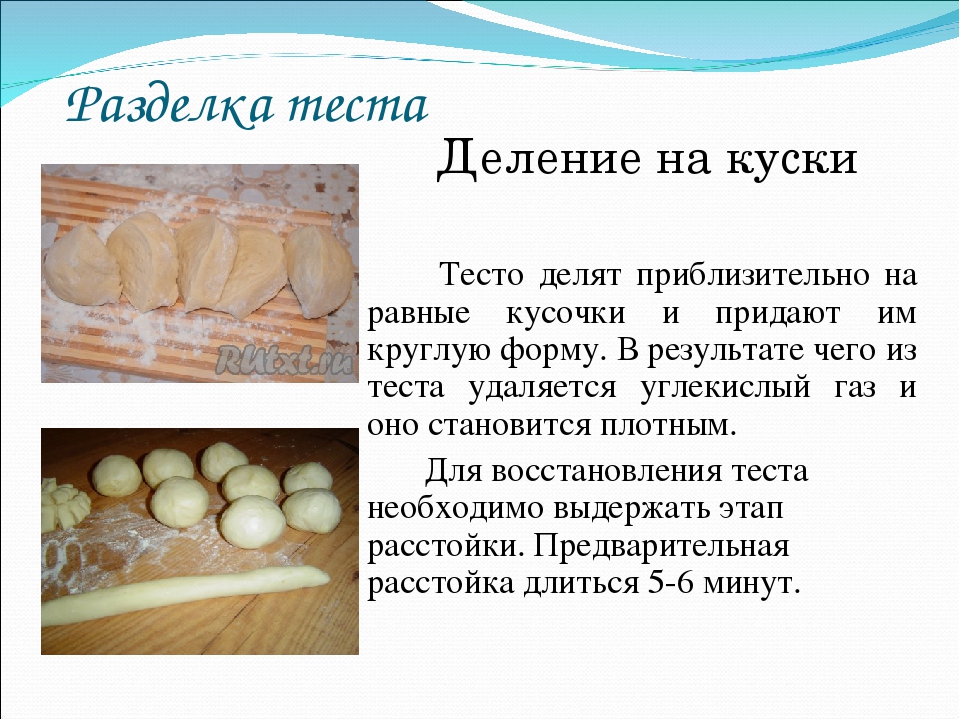 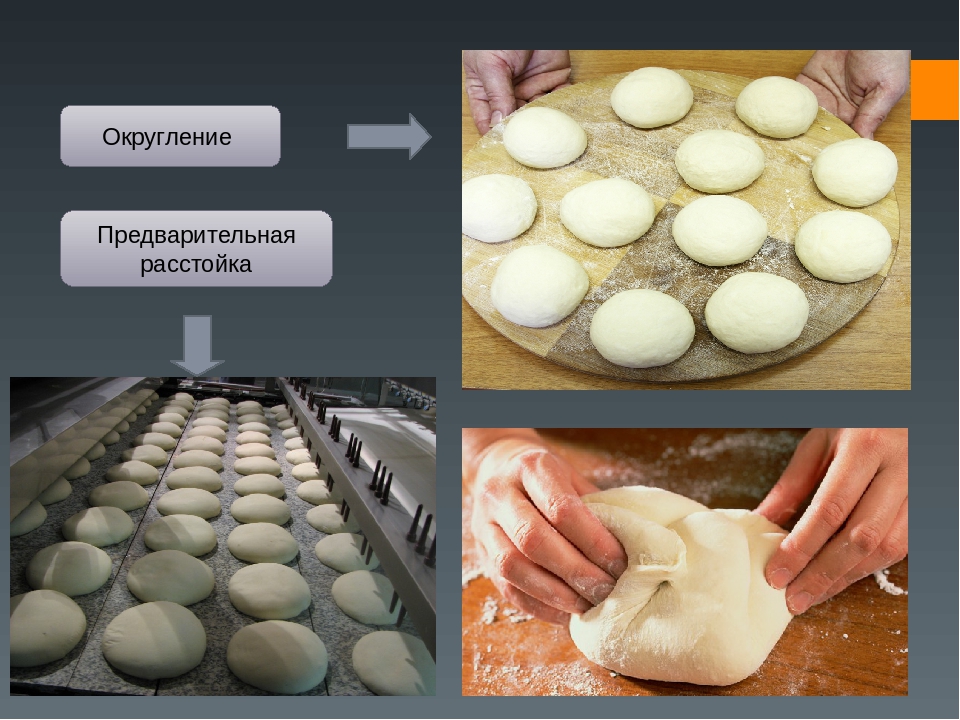 Жду ваших ответов до 31.05 в контакте или на адрес электронной почты nytva@mail.ru!